Тест2 вариантБазовый уровень В каждом задании выберите один верный ответ из четырех предложенных. А1. Костный скелет, как опора тела, характерен для акулы окуня ланцетника краба А2. Спинной мозг рыбы располагается в черепе внутри хорды в позвоночнике в спинном плавнике АЗ. Характерной особенностью строения рыб является отсутствие сердца двухкамерное сердце трехкамерное сердце четырехкамерное сердце А4. Органы дыхания рыбы представлены кожей жабрами трахеями легочными мешками А5. В пищеварительной системе рыбы желчь вырабатывает печень желудок кишечник поджелудочная железа А6. У взрослых акул скелет представлен хордой хрящевой костный наружный А7. В отличие от костных рыб у акул отсутствует сердце кишечник плавательный пузырь орган зрения А8. В отличие от других групп рыб для двоякодышащих рыб характерно наличие легочного дыхания парных плавников жабер черепа А9. В теле двоякодышащих рыб функцию легочного дыхания выполняет глотка боковая линия плавательный пузырь ротовая полость Повышенный уровень сложности Б1. Верны ли следующие утверждения? А. Орган слуха рыб включает внутреннее и наружное ухо. 
Б. Рыбы — раздельнополые животные, половая система которых имеет существенные отличия. Верно только А Верно только Б Верны оба суждения Неверны оба суждения Б2. Верны ли следующие утверждения? А. Тело акулы покрыто чешуей, похожей по строению на ее зубы. 
Б. Кистеперая рыба латимерия способна дышать атмосферным кислородом. Верно только А Верно только Б Верны оба суждения Неверны оба суждения БЗ. Выберите три верных утверждения. К органам выделительной системы рыб относятся семенники почки мочеточники яичники мочеиспускательный канал кишечник Б4. Установите соответствие между видом рыбы и ее принадлежностью к систематической группе. Вид рыбы A. Латимерия 
Б. Осетр 
B. Протоптер 
Г. Стерлядь Систематическая группа Хрящекостные рыбы Двоякодышащие рыбы Кистеперые рыбы Запишите в таблицу соответствующие цифры. 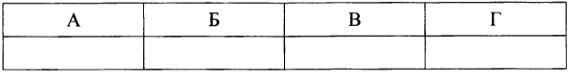 Б5. Установите последовательность органов, образующих пищеварительный канал рыбы. кишечник рот желудок пищевод анальное отверстие глотка 